Подготовительное отделениеЗадания на 11.01.2021.Слушание музыки. Голоса музыкальных инструментов.Клавесин 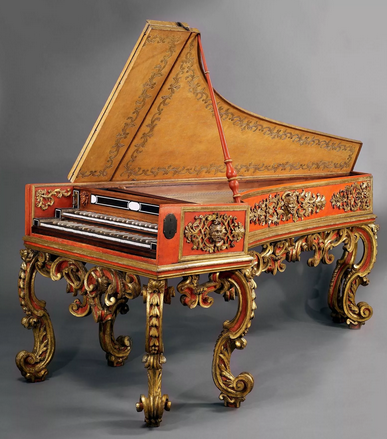 Клавесин — клавишный струнный музыкальный инструмент со щипковым способом звукоизвлечения.https://www.youtube.com/watch?v=idOQuTgxbzs Музыкальная грамота Музыкальные паузы. 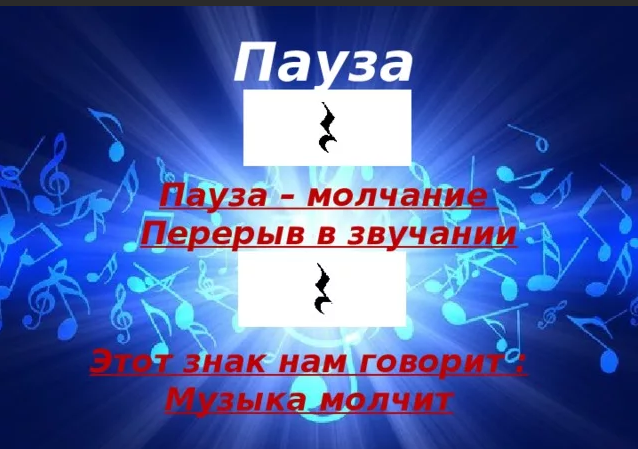 89022555443y.nekrasova@internet.ru 